Кроссворд «ЗАГАДКА»  (швейное дело)В черном поле заяц белыйПрыгал, бегал, петли делал.След за ним был тоже бел.Кто же этот заяц?Может влезть иголке в ушкоТонкая ее подружка.Вместе шов проложат прытко,Как зовут подружку? В полотняной странеПо реке простынеПлывет пароходТо назад, то вперед.А за ним такая гладь,Ни морщинки не видать.На пальце одномВедерко вверх дном.Всех на свете обшивает,Что сошьет – не надеваетЖелезный жучокНа хвостике червячок.Большая голова,Да узок ворот.У меня они все разные:Ситцевые и атласные,И для дома, и для сада,Для театра и парада,Для зимы есть и для лета.Так во что же я одета?Из земли вырастаю,Весь мир одеваю. Все одеть ее хотят.И на ней весь день висят.И пальто, и куртки,Когда придем с прогулки.
Ответы:Мел НиткаУтюгНаперстокИголкаБулавкаПуговицаПлатьеЛенВешалка 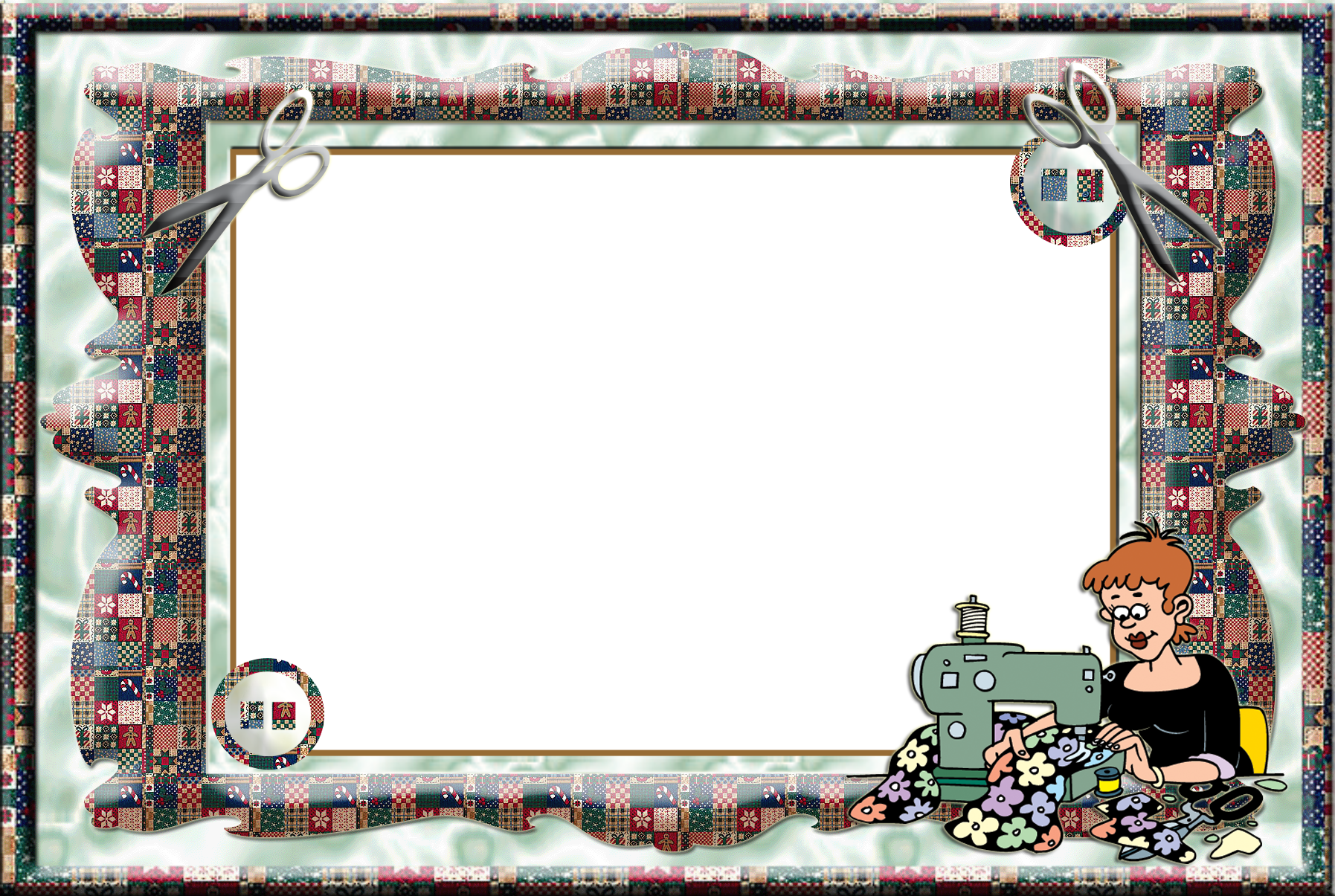 ИПННГПЛИАОУАТПЛБГТЛКУЁКУОЬЕВМАТЕРИАЛОВЕДЕНИЕЕЮСАИШЛГТВЦАОКАЛКАКА58247693101МАТЕРИАЛОВЕДЕНИЕ